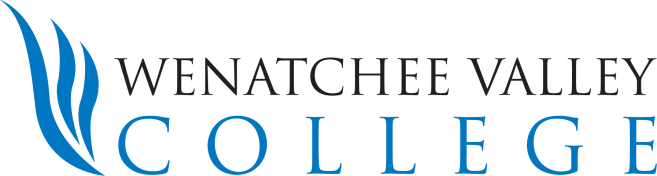 HUMAN RESOURCES —Statement of Adoption/Foster Care PlacementTo be filled out by the employee requesting FMLA:Name:	________________________________________________________________Length of leave requested:	________________________________________________Signature:	________________________________	Date:	______________________To be filled out by the placement professional or agency. Please attach relevant documentation:This document confirms that  	  (employee name) is working with/has worked with 		(agency or law firm name) regarding the adoption or placement in foster care of a son(s) or daughter(s). The anticipated or actual date of placement is:  	____.Agency or law firm name, address and phone number:	____________________________________________________________	____________________________________________________________	____________________________________________________________	____________________________________________________________Agency or law firm official’s signature:	_______________________________________Date:	_______________________________________Employee:	Please return completed form to Wenatchee Valley College Human Resources	Use of intermittent parental bonding is subject to college approval.7/13 tm